附件一：各军训排微信群二维码：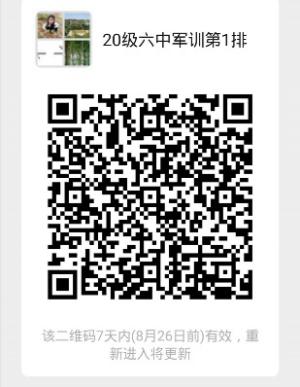 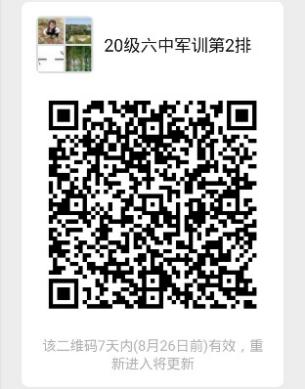 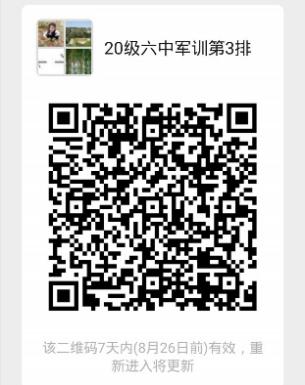 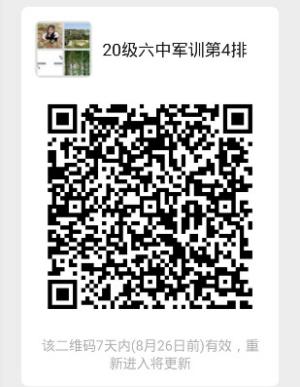 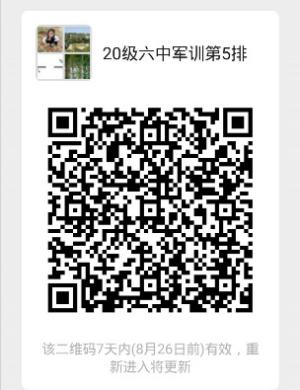 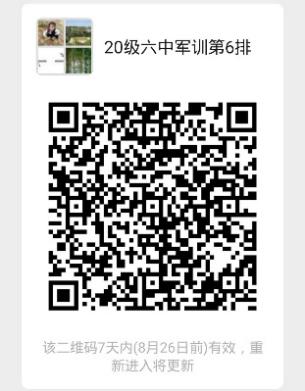 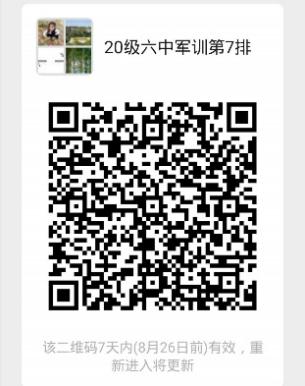 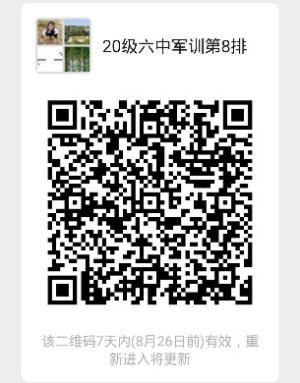 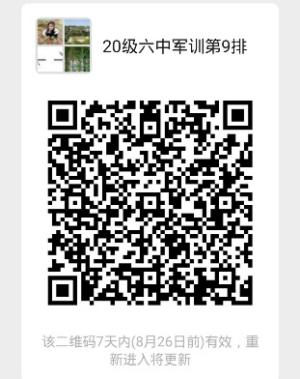 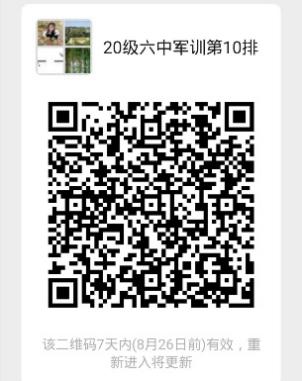 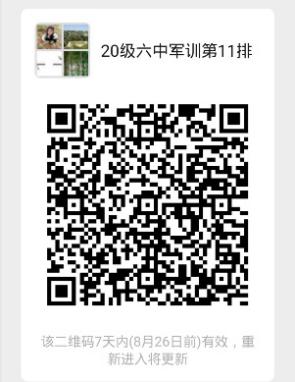 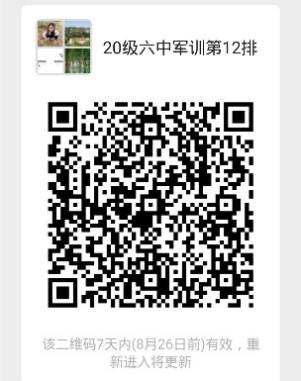 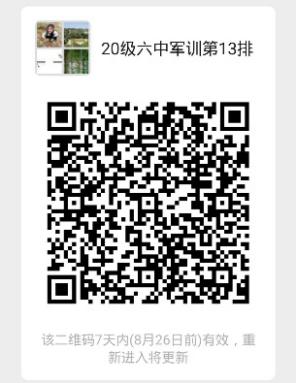 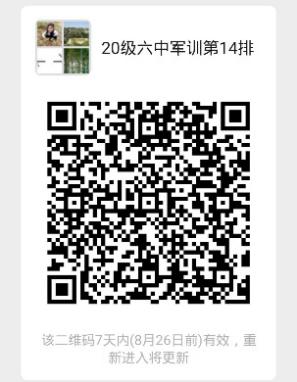 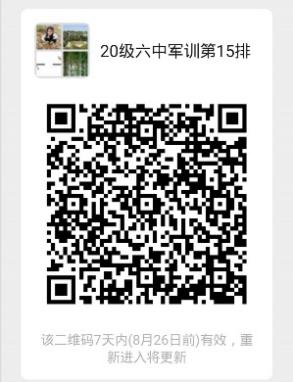 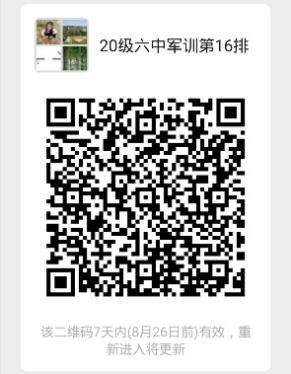 